M Ě S T Y S     D I V I Š O V                                                                                                        Horní náměstí  21, 257 26 Divišov                                                                                                                                        tel:  317 855 225     fax:  317 855 282                                                                                                                 www.divisov.cz       podatelna@divisov.cz   _________________________________________________________________   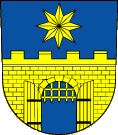 VYJÁDŘENÍ LÉKAŘE                                                                                                                  o vhodnosti umístění žadatele do bytu v domě s pečovatelskou službou v Divišově.MUDr. Štěpánek – ordinace Horní náměstí 16, 257 26 DivišovK žádosti č.j…………………….Žadatel:Zdravotní stav žadatele:*nehodící se škrtněteVhodnost žadatele k uzavření smlouvy o nájmu bytu v domě s pečovatelskou službou v Divišově ze zdravotního hlediska:              doporučuji						nedoporučuji ………………..                                          …………………………………….       datum                                               podpis ošetřujícího lékaře, razítko Souhlasím s tím, aby v případě, že budu zařazen do seznamu žadatelů o byt v DPS v Divišově, byly informace obsažené ve Vyjádření lékaře o zdravotním stavu žadatele předány Pečovatelské službě Divišov, jako jeden z podkladů pro případné uzavření smlouvy o poskytování pečovatelské služby podle zákona č. 108/2006 Sb., o sociálních službách ve znění pozdějších zákonů………………..                                          …………………………………….       datum                                                            podpis žadateleJméno a příjmení:Datum narození:                                                  Rodné číslo:Bydliště, PSČ:                                                     Místo narození:Je schopen chůze bez cizí pomoci                             ano                       neJe upoután                                                          trvale na lůžko      převážně na lůžkoJe schopen sám sebe obsloužit                                  ano                      nePotřebuje lékařské ošetření     trvale                          ano                       ne                                                občas                          ano                       neJe pod dohledem specializovaného odd. např. plicního, neurologického, psychiatrického,        ano                       neortopedického, resp. chirurgického a interního,     poradny diabetické, protialkoholní apod.Je nařízena karanténa pro podezření z nákazy          ano                      nepřenosnou chorobou či onemocnění toutochorobouPotřebuje zvláštní péči – jakou:Jiné údaje: